Window xpbpm-console-2.0.1gwt-console-jbpm.war/WEB-INF/lib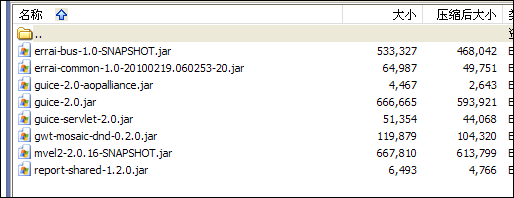 jboss-5.0.0.GA\server\bpm\deploy\jbpm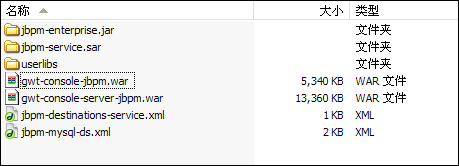 \jboss-5.0.0.GA\server\bpm\deploy\jbpm\jbpm-service.sar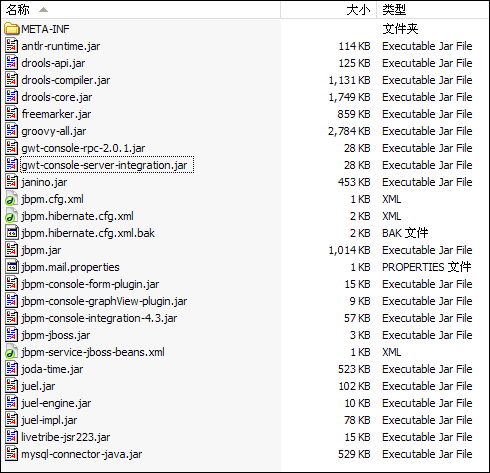 Is these information enough?Thanks again!